ИЮНЬИЮНЬИЮНЬИЮНЬИЮНЬАВГУСТАВГУСТАВГУСТАВГУСТАВГУСТДата и время проведенияМесто проведенияМесто проведенияМероприятиеМероприятиеДата и время проведенияДата и время проведенияМесто проведенияМероприятиеМероприятие01.06.201711.00Центральная детская библиотекаул. Ленина, д.42Центральная детская библиотекаул. Ленина, д.42«Пусть детский смех звенит по всюду» - детский праздник, посвящённый Дню защиты детей.«Пусть детский смех звенит по всюду» - детский праздник, посвящённый Дню защиты детей.22.08.2017 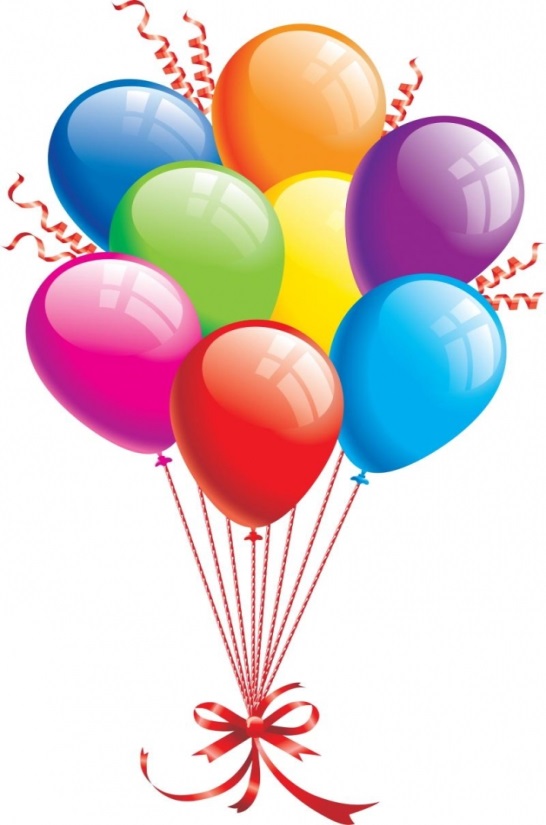 17.0022.08.2017 17.00Сельский дом культуры «Орел – Изумруд»Ул. Петрозаводская, 10«Мы чествуем Российский Триколор» -  праздничный концерт ко Дню Российского Флага«Мы чествуем Российский Триколор» -  праздничный концерт ко Дню Российского Флага01.06.201711.00Городской дом культуры «Красная Поляна»Ул. Турчинского, 49Городской дом культуры «Красная Поляна»Ул. Турчинского, 49«Да здравствует детство!» - детский праздник, посвящённый Дню защиты детей. Открытие летней площадки«Да здравствует детство!» - детский праздник, посвящённый Дню защиты детей. Открытие летней площадки22.08.201717.0022.08.201717.00Городской дом культуры «Россия»ул. Таврическая, 9«Равнение на Флаг!» -  праздничный концерт ко Дню Государственного  флага России.                                                     «Равнение на Флаг!» -  праздничный концерт ко Дню Государственного  флага России.                                                     01.06.201712.00Городской дом культуры «Россия»Ул. Таврическая, 9Городской дом культуры «Россия»Ул. Таврическая, 9 «Планета «Детство» - детский праздник, посвящённый Дню защиты детей. Открытие летней площадки «Планета «Детство» - детский праздник, посвящённый Дню защиты детей. Открытие летней площадки22.08.201717.0022.08.201717.00Городской дом культуры «Красная Поляна»Ул. Турчинского, 49«Три цвета моей Родины» - праздничный  концерт  ко Дню Государственного флага России«Три цвета моей Родины» - праздничный  концерт  ко Дню Государственного флага России01.06.201717.00Сельский дом культуры «Орел – Изумруд»Ул. Петрозаводская, 10Сельский дом культуры «Орел – Изумруд»Ул. Петрозаводская, 10«Лето встречает детей» - детский праздник, посвящённый Дню защиты детей. Открытие летней площадки«Лето встречает детей» - детский праздник, посвящённый Дню защиты детей. Открытие летней площадки22.08.201719.00 22.08.201719.00 МУПК «Парки отдыха «Ривьера-Сочи»Ул. Ромашек, 1«Величаво над страной, реет флаг страны родной» Праздничная программа, посвященная Дню государственного флага России «Величаво над страной, реет флаг страны родной» Праздничная программа, посвященная Дню государственного флага России 01.06.2017   16.00Центральная библиотечная система Адлерского районаФилиал №3ул. Костромская, 58Центральная библиотечная система Адлерского районаФилиал №3ул. Костромская, 58«Не разлучные друзья – папа, мама, книга, я!» викторина«Не разлучные друзья – папа, мама, книга, я!» викторина25.08.201713.0025.08.201713.00Центральная библиотечная система Адлерского районаФилиал №13 Ул. Лесная,17«Тайна книжной радуги» праздник закрытия летних чтений«Тайна книжной радуги» праздник закрытия летних чтений01.06.2017 18.00 «Районный Дом культуры «Адлер»Ул. Ульянова, 84/4«Районный Дом культуры «Адлер»Ул. Ульянова, 84/4«Солнечный город детства» - детский праздник, посвящённый Дню защиты детей. Открытие летней площадки«Солнечный город детства» - детский праздник, посвящённый Дню защиты детей. Открытие летней площадки25.08201715.0025.08201715.00Центральная детская библиотекаул. Ленина, д.42«Вот оно, какое наше лето!» подведение итогов, прощание с летней досуговой площадкой«Вот оно, какое наше лето!» подведение итогов, прощание с летней досуговой площадкой01.06.2017 18.00 МУПК «Парки отдыха «Ривьера-Сочи»Ул. Ромашек, 1МУПК «Парки отдыха «Ривьера-Сочи»Ул. Ромашек, 1«Лето красное-пора прекрасная» - детский праздник, посвящённый Дню защиты детей. Открытие летней площадки«Лето красное-пора прекрасная» - детский праздник, посвящённый Дню защиты детей. Открытие летней площадки25.08.201717.00 25.08.201717.00 «Районный Дом культуры «Адлер»Ул. Ульянова, 84/4«Звери, птицы, лес и я, вместе дружная земля» - познавательно-развлекательная программа«Звери, птицы, лес и я, вместе дружная земля» - познавательно-развлекательная программа01.06.2017Центральная библиотечная система Адлерского районаФилиал №1 п. Красная Поляна ул. Волоколамская, 44Центральная библиотечная система Адлерского районаФилиал №1 п. Красная Поляна ул. Волоколамская, 44«Детство – пора золотая» детский праздник, посвящённый Дню защиты детей.«Детство – пора золотая» детский праздник, посвящённый Дню защиты детей.26.08.201713.0026.08.201713.00Центральная библиотечная система Адлерского районаФилиал №13  ул. Лесная,17Закладка для книги «Забавная семейка» мастер-классЗакладка для книги «Забавная семейка» мастер-класс6-12.06.201719.00«Районный Дом культуры «Адлер»Ул. Ульянова, 84/4«Районный Дом культуры «Адлер»Ул. Ульянова, 84/4«Россия – Родина моя!» -XXVI фестиваль мастеров искусства «Россия – Родина моя!» -XXVI фестиваль мастеров искусства 27.08.2017    15.0027.08.2017    15.00Центральная библиотечная система Адлерского районаФилиал № 9м/р Голубые Дали,80«Воображенья радужные крылья» (ко Дню кино) библиотечный кинозал«Воображенья радужные крылья» (ко Дню кино) библиотечный кинозал03.06.201718.00МУПК «Парки отдыха «Ривьера-Сочи»Ул. Ромашек, 1МУПК «Парки отдыха «Ривьера-Сочи»Ул. Ромашек, 1«Юбилея Яркие краски» - Праздничная программа, посвященная 180-летию Адлерского района  «Юбилея Яркие краски» - Праздничная программа, посвященная 180-летию Адлерского района  27.08.201718.00 27.08.201718.00 МУПК «Парки отдыха «Ривьера-Сочи»Ул. Ромашек, 1«Прощай лето!» Концертно – развлекательная программа «Прощай лето!» Концертно – развлекательная программа 10.06.201718.00 МУПК «Парки отдыха «Ривьера-Сочи»Ул. Ромашек, 1МУПК «Парки отдыха «Ривьера-Сочи»Ул. Ромашек, 1«Мой любимый Адлер» Концертно-игровая программа, посвященная 180-летию Адлерского района «Мой любимый Адлер» Концертно-игровая программа, посвященная 180-летию Адлерского района 31.08.201717.0031.08.201717.00«Районный Дом культуры «Адлер»Ул. Ульянова, 84/4«До свидания, лето красное!» - детский праздник, закрытие детской площадки«До свидания, лето красное!» - детский праздник, закрытие детской площадки12.06.201717.00Сельский дом культуры «Орел – Изумруд»Ул. Петрозаводская, 10Сельский дом культуры «Орел – Изумруд»Ул. Петрозаводская, 10«Наш  дом - Россия» - праздничный  концерт ко  Дню независимости  России«Наш  дом - Россия» - праздничный  концерт ко  Дню независимости  РоссииАВГУСТАВГУСТАВГУСТАВГУСТАВГУСТИЮНЬИЮНЬИЮНЬИЮНЬИЮНЬДата и время проведенияМесто проведенияМесто проведенияМероприятиеМероприятиеДата и время проведенияМесто проведенияМесто проведенияМероприятиеМероприятие01.08.201715.00Центральная детская библиотекаул. Ленина, д.42Центральная детская библиотекаул. Ленина, д.42«Белый журавлик жизни» день памяти Мира Хиросимы.«Белый журавлик жизни» день памяти Мира Хиросимы.12.06.201717.00Городской дом культуры «Красная Поляна»Ул. Турчинского, 49Городской дом культуры «Красная Поляна»Ул. Турчинского, 49«Я живу в России» - праздничный  концерт ко Дню  независимости России.«Я живу в России» - праздничный  концерт ко Дню  независимости России.02.08.201713.00Центральная библиотечная система Адлерского районаФилиал №13 ул. Лесная,17Центральная библиотечная система Адлерского районаФилиал №13 ул. Лесная,17«Литературный морской бой» интерактивная игра«Литературный морской бой» интерактивная игра12.06.201718.00 МУПК «Парки отдыха «Ривьера-Сочи»Ул. Ромашек, 1МУПК «Парки отдыха «Ривьера-Сочи»Ул. Ромашек, 1«Россия – Родина моя!» Праздничная программа, посвященная Дню России «Россия – Родина моя!» Праздничная программа, посвященная Дню России 06.08.201719.00 МУПК «Парки отдыха «Ривьера-Сочи»Ул. Ромашек, 1МУПК «Парки отдыха «Ривьера-Сочи»Ул. Ромашек, 1«Веселое путешествие» Игровая – познавательная программа «Веселое путешествие» Игровая – познавательная программа 12.06.201719.00Городской дом культуры «Россия»Ул. Таврическая, 9Городской дом культуры «Россия»Ул. Таврическая, 9«Дышу тобой,  моя Россия!» - концертная программа ко  Дню  Независимости России«Дышу тобой,  моя Россия!» - концертная программа ко  Дню  Независимости России08.08.201713.00Центральная библиотечная система Адлерского районаФилиал №13Ул. Лесная,17Центральная библиотечная система Адлерского районаФилиал №13Ул. Лесная,17«Великий сказочник датского королевства» (Г.Х. Андерсен) сказочное путешествие«Великий сказочник датского королевства» (Г.Х. Андерсен) сказочное путешествие14.06.201710.00 «Районный Дом культуры «Адлер»Ул. Ульянова, 84/4«Районный Дом культуры «Адлер»Ул. Ульянова, 84/4«Лето, чудная пора» - детский праздник, посвящённый открытию летнего лагеря лицея №59«Лето, чудная пора» - детский праздник, посвящённый открытию летнего лагеря лицея №5909.08.201715.00Центральная библиотечная система Адлерского районаФилиал № 9м/р Голубые Дали, 80Центральная библиотечная система Адлерского районаФилиал № 9м/р Голубые Дали, 80«Выбор профессии - дело серьёзное» игра«Выбор профессии - дело серьёзное» игра14.06.201718.00 МУПК «Парки отдыха «Ривьера-Сочи»ул. Ромашек, 1МУПК «Парки отдыха «Ривьера-Сочи»ул. Ромашек, 1«Морские приключения» Игровая - развлекательная программа «Морские приключения» Игровая - развлекательная программа 10.08.201715.00Центральная детская библиотекаул. Ленина, д.42Центральная детская библиотекаул. Ленина, д.42«Школа вежливых наук» (тема – «Я люблю свою семью» и «Долой плохое настроение») игры«Школа вежливых наук» (тема – «Я люблю свою семью» и «Долой плохое настроение») игры18.06.201718.00 МУПК «Парки отдыха «Ривьера-Сочи»Ул. Ромашек, 1МУПК «Парки отдыха «Ривьера-Сочи»Ул. Ромашек, 1«Будьте здоровы» Спортивно-развлекательная программа ко Дню Медицинского работника «Будьте здоровы» Спортивно-развлекательная программа ко Дню Медицинского работника 11.08.201717.00 «Районный Дом культуры «Адлер»Ул. Ульянова, 84/4«Районный Дом культуры «Адлер»Ул. Ульянова, 84/4«Если хочешь быть здоров…» - спортивно-игровая программа«Если хочешь быть здоров…» - спортивно-игровая программа21.06.201710.00 «Районный Дом культуры «Адлер»Ул. Ульянова, 84/4«Районный Дом культуры «Адлер»Ул. Ульянова, 84/4«Пусть всегда будет чистой земля»- утренник по экологии для детей летнего лагеря лицея №59«Пусть всегда будет чистой земля»- утренник по экологии для детей летнего лагеря лицея №5912.08.201719.00 МУПК «Парки отдыха «Ривьера-Сочи»Ул. Ромашек, 1МУПК «Парки отдыха «Ривьера-Сочи»Ул. Ромашек, 1«Если хочешь быть здоров – закаляйся!» Детский спортивный праздник «Если хочешь быть здоров – закаляйся!» Детский спортивный праздник 22.06.2017г.11.00Городской дом культуры «Россия»Ул. Таврическая, 9Городской дом культуры «Россия»Ул. Таврическая, 9«Шаг в бессмертие» - торжественное возложение цветов, посвящённый  Дню Памяти и скорби«Шаг в бессмертие» - торжественное возложение цветов, посвящённый  Дню Памяти и скорби13.08.201719.00 МУПК «Парки отдыха «Ривьера-Сочи»Ул. Ромашек, 1МУПК «Парки отдыха «Ривьера-Сочи»Ул. Ромашек, 1«Город позитива» Культурно - развлекательная программа  «Город позитива» Культурно - развлекательная программа  22.06.2017г.10.00Сельский дом культуры «Орел – Изумруд»Ул. Петрозаводская, 10Сельский дом культуры «Орел – Изумруд»Ул. Петрозаводская, 10«Мужеству  их  поклонитесь…» - торжественное возложение цветов, посвящённый  Дню Памяти и скорби«Мужеству  их  поклонитесь…» - торжественное возложение цветов, посвящённый  Дню Памяти и скорби16.08.201713.00Центральная библиотечная система Адлерского районаФилиал №13  ул. Лесная,17Центральная библиотечная система Адлерского районаФилиал №13  ул. Лесная,17«Семейное счастье в доброте» час вопросов и ответов«Семейное счастье в доброте» час вопросов и ответов23.06.2017г.17-00Сельский дом культуры «Орел – Изумруд»ул. Петрозаводская, 10Сельский дом культуры «Орел – Изумруд»ул. Петрозаводская, 10«Здоровье сгубишь — новое не купишь» - спортивно – игровая  программа«Здоровье сгубишь — новое не купишь» - спортивно – игровая  программа17.08.201715.00Центральная детская библиотекаул. Ленина, д.42Центральная детская библиотекаул. Ленина, д.42«Школа вежливых наук» (занятие на тему «Принимаем гостей и идем в гости») игры, викторина«Школа вежливых наук» (занятие на тему «Принимаем гостей и идем в гости») игры, викторина24.06.2017г.16.00ч.«Районный Дом культуры «Адлер»Ул. Ульянова, 84/4«Районный Дом культуры «Адлер»Ул. Ульянова, 84/4«Танцевальный калейдоскоп»  отчётный концерт студии бально-спортивного танца «Элегия»«Танцевальный калейдоскоп»  отчётный концерт студии бально-спортивного танца «Элегия»19.08.201719.00 МУПК «Парки отдыха «Ривьера-Сочи»Ул. Ромашек, 1МУПК «Парки отдыха «Ривьера-Сочи»Ул. Ромашек, 1«Созвездие талантов» Концертно – игровая программа «Созвездие талантов» Концертно – игровая программа 28.06.201718.00МУПК «Парки отдыха «Ривьера-Сочи»Ул. Ромашек, 1МУПК «Парки отдыха «Ривьера-Сочи»Ул. Ромашек, 1«Морской бум»  игровая – развлекательная программа «Морской бум»  игровая – развлекательная программа 01.08.201715.00Центральная детская библиотекаул. Ленина, д.42Центральная детская библиотекаул. Ленина, д.42«Белый журавлик жизни» день памяти Мира Хиросимы.«Белый журавлик жизни» день памяти Мира Хиросимы.30.06.201710.00 «Районный Дом культуры «Адлер»ул. Ульянова, 84/4«Районный Дом культуры «Адлер»ул. Ульянова, 84/4«Академия вежливых наук» - тематический утренник для детей летнего лагеря лицея №59.  Закрытие смены.«Академия вежливых наук» - тематический утренник для детей летнего лагеря лицея №59.  Закрытие смены.ИЮЛЬИЮЛЬИЮЛЬИЮЛЬИЮЛЬИЮЛЬИЮЛЬИЮЛЬИЮЛЬИЮЛЬДата и время проведенияДата и время проведенияМесто проведенияМесто проведенияМероприятиеДата и время проведенияМесто проведенияМесто проведенияМесто проведенияМероприятие01.07.201713.0001.07.201713.00Центральная библиотечная система Адлерского районаФилиал №13 ул. Лесная,17Центральная библиотечная система Адлерского районаФилиал №13 ул. Лесная,17«Радуга детства» праздник открытия летней досуговой площадки13.07.201718.00 «Районный Дом культуры «Адлер»ул. Ульянова, 84/4«Районный Дом культуры «Адлер»ул. Ульянова, 84/4«Районный Дом культуры «Адлер»ул. Ульянова, 84/4«Наши усатые и хвостатые друзья» -конкурс рисунков и рассказов о домашних питомцах01.07.2017   15.0001.07.2017   15.00Центральная детская библиотекаул. Ленина, д.42Центральная детская библиотекаул. Ленина, д.42«Вот оно, какое наше лето!» открытие детской досуговой площадки15.07.201719.00 МУПК «Парки отдыха «Ривьера-Сочи»Ул. Ромашек, 1МУПК «Парки отдыха «Ривьера-Сочи»Ул. Ромашек, 1МУПК «Парки отдыха «Ривьера-Сочи»Ул. Ромашек, 1 «У самого синего моря» Концертно - игровая программа02.07.201715.0002.07.201715.00Центральная библиотечная система Адлерского районаФилиал № 9м/р Голубые Дали, 80Центральная библиотечная система Адлерского районаФилиал № 9м/р Голубые Дали, 80«Лето - 2017» открытие летней досуговой площадки, анкетирование детей, обзор новинок детской литературы, игры–хороводы16.07.201715.00Центральная библиотечная система Адлерского районаФилиал № 9м/р Голубые Дали,80Центральная библиотечная система Адлерского районаФилиал № 9м/р Голубые Дали,80Центральная библиотечная система Адлерского районаФилиал № 9м/р Голубые Дали,80Показ русской народной сказки «Теремок» настольный театр05.07.201715.0005.07.201715.00Центральная библиотечная система Адлерского районаФилиал № 9м/р Голубые Дали,80Центральная библиотечная система Адлерского районаФилиал № 9м/р Голубые Дали,80Показ русской народной сказки «Колобок» настольный театр, викторина по сказкам21.07.201713.00Центральная библиотечная система Адлерского районаФилиал №13 ул. Лесная,17Центральная библиотечная система Адлерского районаФилиал №13 ул. Лесная,17Центральная библиотечная система Адлерского районаФилиал №13 ул. Лесная,17«Летние кинопутешествия» праздник07.07.201713.0007.07.201713.00Центральная библиотечная система Адлерского районаФилиал №13 ул. Лесная,17Центральная библиотечная система Адлерского районаФилиал №13 ул. Лесная,17«Очаг семейный бережно храня…» (День семьи, любви и верности) видеобеседа21.07.201715.00Центральная детская библиотекаул. Ленина, д.42Центральная детская библиотекаул. Ленина, д.42Центральная детская библиотекаул. Ленина, д.42«День летних улыбок» акция доброты, подарков и хорошего настроения07.07.2017   15.0007.07.2017   15.00Центральная детская библиотекаУл\. Ленина, д.42Центральная детская библиотекаУл\. Ленина, д.42«Волшебная бумага» творческое занятие для детей и родителей по оригами и квиллингу»22.07.201719.00 МУПК «Парки отдыха «Ривьера-Сочи»Ул. Ромашек, 1МУПК «Парки отдыха «Ривьера-Сочи»Ул. Ромашек, 1МУПК «Парки отдыха «Ривьера-Сочи»Ул. Ромашек, 1«В поисках сокровищ» игровая – развлекательная программа 08.07.2017 15.0008.07.2017 15.00Центральная детская библиотекаул. Ленина, д.42Центральная детская библиотекаул. Ленина, д.42«Ромашковое счастье» (ко Дню святых Петра и Февронии Муромских) праздничная программа23.07.2017 17.00 – 20.00МУПК «Парки отдыха «Ривьера-Сочи»Ул. Ромашек, 1МУПК «Парки отдыха «Ривьера-Сочи»Ул. Ромашек, 1МУПК «Парки отдыха «Ривьера-Сочи»Ул. Ромашек, 1Цикл мероприятий, посвященных Всемирному дню защиты китов и дельфинов.08.07.201717.0008.07.201717.00Сельский дом культуры «Орел – Изумруд»Ул. Петрозаводская, 10Сельский дом культуры «Орел – Изумруд»Ул. Петрозаводская, 10«Крепкая семья, крепкая держава» - праздничный концерт ко Дню семья, любви и верности27.07.201717.00Сельский дом культуры «Орел – Изумруд»л. Петрозаводская, 10Сельский дом культуры «Орел – Изумруд»л. Петрозаводская, 10Сельский дом культуры «Орел – Изумруд»л. Петрозаводская, 10«У  природы  есть друзья: это  мы -  и  ты,  и  я» -акция  по  охране  окружающей  среды08.07.201719.0008.07.201719.00Городской дом культуры «Россия»ул. Таврическая, 9Городской дом культуры «Россия»ул. Таврическая, 9«Когда сердца стучатся в унисон!» - праздничное мероприятие ко Дню семьи, любви и верности.28.07.201718.00 «Районный Дом культуры «Адлер»Ул. Ульянова, 84/4Площадь«Районный Дом культуры «Адлер»Ул. Ульянова, 84/4Площадь«Районный Дом культуры «Адлер»Ул. Ульянова, 84/4Площадь«Закон 1539, что ты знаешь о нём?» - тематическая программа по профилактике безнадзорности и правонарушений08.07.201719.00 08.07.201719.00 МУПК «Парки отдыха «Ривьера-Сочи»Ул. Ромашек, 1МУПК «Парки отдыха «Ривьера-Сочи»Ул. Ромашек, 1«Ромашковый день» Праздничная программа, посвященная Дню семьи, любви и верности 28.07.201718.00 «Районный Дом культуры «Адлер»Ул. Ульянова, 84/4«Районный Дом культуры «Адлер»Ул. Ульянова, 84/4«Районный Дом культуры «Адлер»Ул. Ульянова, 84/4«Полна загадок чудесница природа» - экологическая викторина09.07.201719.00 09.07.201719.00 МУПК «Парки отдыха «Ривьера-Сочи»Ул. Ромашек, 1МУПК «Парки отдыха «Ривьера-Сочи»Ул. Ромашек, 1«Золотая рыбка приглашает» Игровая – развлекательная программа, посвященная Дню рыбака 29.07.201719.00 МУПК «Парки отдыха «Ривьера-Сочи»Ул. Ромашек, 1МУПК «Парки отдыха «Ривьера-Сочи»Ул. Ромашек, 1МУПК «Парки отдыха «Ривьера-Сочи»Ул. Ромашек, 1«Праздник Сладкоежки» игровая – развлекательная программа 12.07.2017   13.0012.07.2017   13.00Центральная библиотечная система Адлерского районаФилиал №13 ул. Лесная,17Центральная библиотечная система Адлерского районаФилиал №13 ул. Лесная,17«Путешествие в Тридевятое царство» игровая программа30.07.201719.00 МУПК «Парки отдыха «Ривьера-Сочи»Ул. Ромашек, 1МУПК «Парки отдыха «Ривьера-Сочи»Ул. Ромашек, 1МУПК «Парки отдыха «Ривьера-Сочи»Ул. Ромашек, 1«В гостях у Нептуна» праздничная программа, посвященная Дню Военно-морского флота 